Representação literáriaColorir é importanteEssa semana, nossa representação será voltada para as cores! Escolha a parte do livro que você está lendo e deseja representar e faça o seu desenho em uma folha A4, seguindo as regras abaixo:A representação deve ser a mão – não digital;Faça margens de 2cm na folha;Pinte o seu desenho; eNão deixe o fundo branco, pinte-o também.Seja criativo! E boa leitura.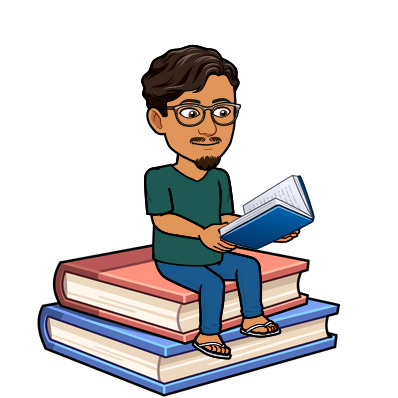 